Dzień dobry,  Temat lekcji na ten tydzień:Temat: Ludność AmerykiProszę o zapoznanie się z tematem i zrobienie krótkiej notatki w zeszycie. Dziś przesyłam też zadania do wykonania na ocenę. Proszę nie drukować strony z zadaniami, wystarczy, jeżeli wpiszecie odpowiedzi w tabelkę i zrobicie zrzut ekranu, który wyślecie. Adres: beatakiluk@tlen.plPozdrawiam,Beata Kiluk1. Przyporządkuj podanym w tabeli informacjom odpowiednie zjawiska meteorologiczne. Wpisz literę T, jeśli zdanie dotyczy tornada, lub literę C - jeśli dotyczy cyklonu tropikalnego.2. Oceń, czy informacje dotyczące oznaczonych na mapie punktów są zgodne z prawdą. Zaznacz literę P, jeśli informacja jest prawdziwa, lub literę F - jeśli jest fałszywa.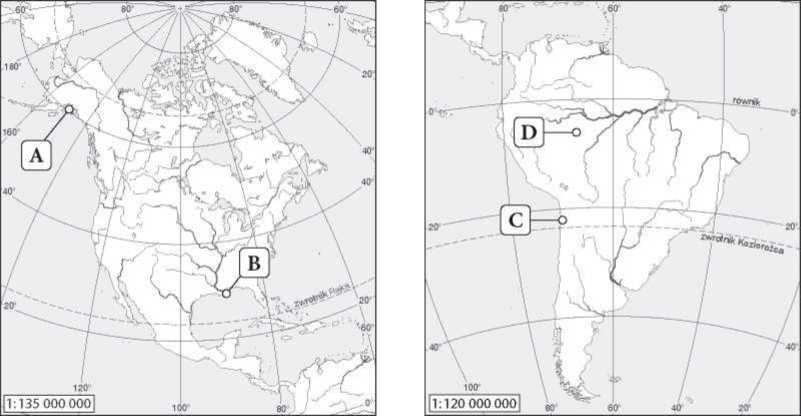 Lp.OpisZjawiskometeorologiczne1.Powstaje nad lądem.2.Powstaje nad oceanem.3.Ma średnicę kilkuset kilometrów.4.Ma średnicę od kilkudziesięciu do kilkuset metrów.5.Przemieszcza się na odległość kilkudziesięciu kilometrów.6.Przemieszcza się na odległość setek, a nawet tysięcy kilometrów.PF1.Punkt A jest położony w strefie klimatów umiarkowanych.2.Punkt A jest położony na obszarze Kanady.3.Punkt B jest położony u ujścia rzeki Kolorado.4.Punkt B znajduje się nad Zatoką Meksykańską.5.Punkt C znajduje się na obszarze fałdowań hercyńskich.6.Wzdłuż wybrzeża, na którym jest położony punkt C, płynie chłodny prąd morski.7.Punkt D jest położony w strefie klimatów zwrotnikowych.8.Punkt D jest położony na Wyżynie Brazylijskiej.9.Opady w punkcie A są większe niż w punkcie C.